Физкультурное спортивное мероприятиепо спортивному туризму в дисциплине «дистанция – пешеходная»12 ноября 2023 года	Санкт-Петербург, Невский районГБОУ СОШ № 527, 2 Рабфаковский пер., д. 1, корп. 4УСЛОВИЯ СОРЕВНОВАНИЙ В ДИСЦИПЛИНЕ«ДИСТАНЦИЯ – ПЕШЕХОДНАЯ»Класс дистанции – 1. Количество этапов – 4.На дистанции применяется система электронной отметки SFR-system.Результат участника определяется временем прохождения дистанции (система оценки нарушений – БЕСШТРАФОВАЯ) с точностью до 0,1 секунды.Старт производится по сигналу стартового таймера. Временем старта является время, зафиксированное в чипе в момент отметки участником в станции старта (контактная отметка).Временем финиша является время, зафиксированное в чипе в момент отметки участником в станции финиша (контактная отметка).В случае отсутствия отметки в стартовой или финишной станции участник получает снятие с дистанции (за исключением случаев, связанных с неисправностью судейского оборудования).Все карабины, предоставленные в качестве ТО, разъёмные с поворотной муфтой.В момент подключения/отключения страховки/самостраховки к перилам/от перил навесных переправ участник должен находиться в БЗ этапа. Никакая часть его тела не может выходить за плоскость, образуемой вертикальной проекцией от КЛ, расположенной на полу до потолка спортивного зала. Нарушение расценивается аналогично п. 12.1 таблицы 11 Правил.При выполнении ТП по п.п. 7.11 и 7.12 участник считается находящимся в ОЗ, если ни одна из его ног не касается пола.ВСС подключается к ИСС участника в соответствии с п. 4.4 таблиц 1 и 2 приложения 1.ПЕРЕЧЕНЬ ЭТАПОВ, ОБОРУДОВАНИЕ И УСЛОВИЯ ИХ ПРОХОЖДЕНИЯОборудование дистанцииВССТОБЗ (обозначены разметкой на полу зала)Старт и финишОбщая схема ТО и БЗ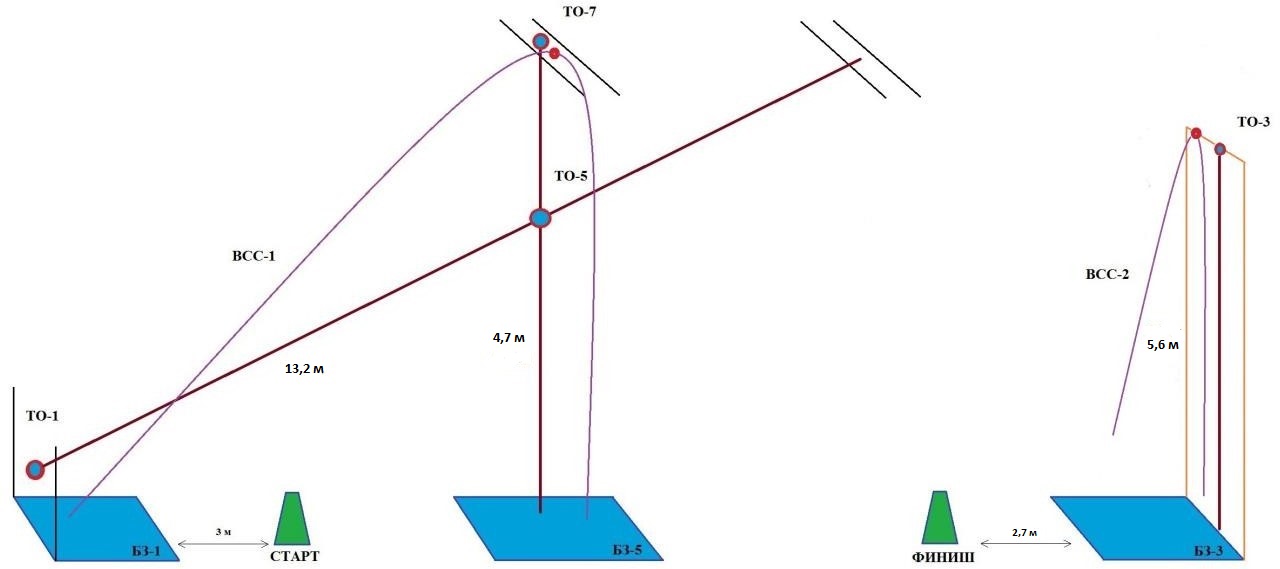 Старт(отметка контактная)Стартовая станция расположена на вертикальной стойке на высоте 1,0 метра с левой стороны от стартующего спортсмена. Чип закреплён на резинке на левом плече.Блок этапов 1–2Этап 1. Навесная переправа (БЗ-1, ТО-1 – ТО-5)Параметры: L = 13,2 м, α = 16°.Оборудование этапа:Действия: переправа по п. 7.9 с ВСС.Обратное движение: по п. 7.9 с ВСС ногами вперед.Этап 2. Спуск по перилам (ТО-5 – БЗ-5)Параметры: h = 4,7 м, α = 90°.Оборудование этапа:Действия: спуск по п. 7.10 с ВСС.Обратное движение: по п. 7.10 с ВСС.Блок этапов 3–4Этап 3. Подъём по стенду с зацепами (БЗ-3 – ТО-3)Параметры: h = 5,6 м, α = 90°.Оборудование этапа:Действия: подъём по п. 7.11.1 (а) по зацепам с ВСС.В	случае	срыва	или	использования	опоры	за	ограничением,	участник возвращается в БЗ-3 и повторяет прохождение этапа.Этап 4. Спуск по перилам (ТО-3 – БЗ-3)Параметры: h = 5,6 м, α = 90°.Оборудование этапа:Действия: спуск по п. 7.10 с ВСС.Обратное движение: по условиям прохождения этапа 3.ФИНИШ (контактная отметка)Станция финиша расположена вертикально на стойке высотой 1 м.ВСС-1ВСС-2Для работы на блокахБлок 1-2Блок 3-4Исходное положениеБЗ-1БЗ-3 (на высоте 1 м)Расположение и организация черезКарабин на ТО-7 (6,4 м)ФСУ на ТО-3ПодключениеРазрешено перед стартомДо начала работы на блоке этапов 3-4ОтключениеДо начала работы на блоке этапов 3-4Разрешено после финишаНа концах«проводник-восьмёрка»Разъёмный карабинс поворотной муфтойРасположениеОборудованиеВысота (м)ТО-1БЗ-1-1ТО-3ОЗ2 карабина5,6ТО-5ОЗ1 карабин4,7БЗРазмер (м, длина Х ширина)БЗ-1 2 х 3БЗ-32 х 3БЗ-52 х 3Расстояние от КЛ БЗ-1Старт3Расстояние от КЛ БЗ-3Финиш2,7ИСОЗЦСБЗ-1, КЛДвойные судейские перила, ВСС-1ТО-5ИСОЗЦСТО-5Судейские перила (длина перил 7 м), ВСС-1БЗ-5ИСОЗЦСБЗ-3Стенд с зацепами, ВСС-2ТО-3ИСОЗЦСТО-3Судейские перила (длина перил 8 м), ВСС-2БЗ-3